It’s time for the Riverside Brookfield Boys and Girls Cross Teams to put on their Running Shoes! Help Kick Off our Season by Sponsoring a member of the team in our 2nd Annual Bulldog Challenge!Dear Potential Sponsor,I am participating in the Bulldog Challenge. All proceeds will help fund . You can sponsor me for an amount per lap and can name a maximum amount that you are willing to contribute. After the relay, I will return to tell you how many laps I walked and collect your contribution. Make checks payable to . All contributions are tax-deductible.I plan to run at least _______________ laps.Thank you!.  Walk-A-ThonOur first ever walk-a-thon is a fun and fit activity for kindergartners through fifth-graders, with all children reaching for their personal best distance.  Students set realistic lap goals based on age and development. Drinks will be provided.Our goal is to help the fundraising committee raise money to fund . We hope that each family will participate in the walk-a-thon to the best of its ability. We’re hoping to make this walk-a-thon the best ever, so the more contributions you raise, the more successful we’ll be at achieving our goal. Thank you very much for your participation!RulesStudents may start collecting pledges as soon as they receive the pledge sheets. Reminder: Pledge sheets need to be turned in on Bulldog 24 hour Challenge day, .Pledges may be made by anyone. However, participants may not ask for pledges from any of the RB cross country coaching staff. Please ask everyone who pledges if their company has a matching gift fund policy. Companies who do match pledge gifts are listed on the back of the pledge sheet.Each sponsor making a pledge should write their own name, pledge per lap, and maximum pledge. Students may collect the pledge in advance but must keep pledges until all are collected.On Bulldog 24 hour Challenge day, each student will be responsible for keeping track of their individual laps on the Riverside Brookfield High School track.We look forward to all our participants having a great time! For questions or concerns, or to volunteer, contact Coach Kristi Sterling at sterling@rbhs208.net.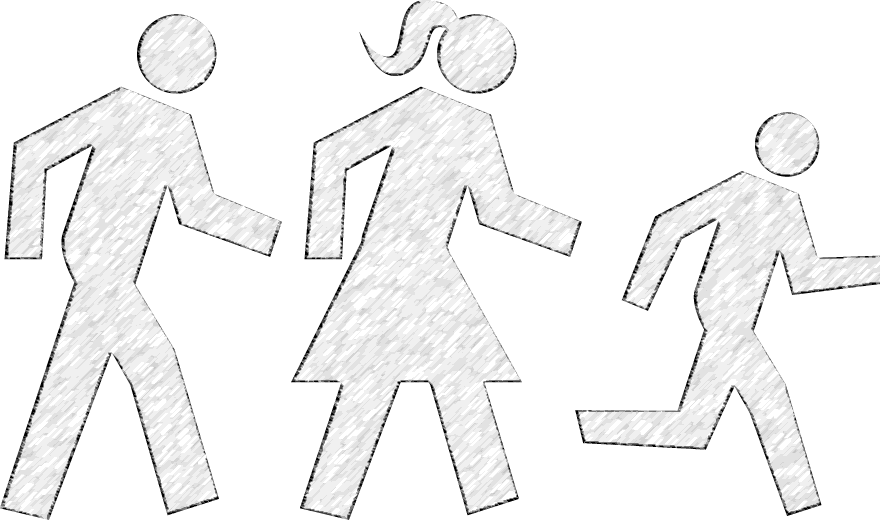 Name:Number of Laps Completed:Name of SponsorPledge per Lap (Example: $1.00)Single DonationAmount Collected from SponsorPaid- Yes/No12345678910111213141516171819202122232425